FEDERATION FRANCAISE DE RUGBY A XIII30, rue de l'Echiquier 75010 PARIS - Tel. : (+ 33) 01.75.44.97.57 - Fax : (+ 33) 01.48.00.07.02Adresse Email : feuilledematch@ffr13.frFEUILLE DE MATCH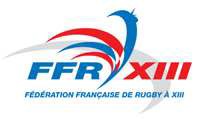 	CHAMPIONNAT	| 		COUPECATEGORIE :	 ELITE 1		ELITE 2	D.N 1		FEDERALE		JUNIORS	AUTRES :DATE DU MATCH : …….. / …..…. / …….	HEURE : ……….	TERRAIN : ……………………….………………RENCONTRE : 	ARBITRE :M : …………………………………..………………………..….……………………………….. / ………………………………….	4ème ARBITRE :M : …………………………………….………………………..…….RESPONSABLE DE L’EQUIPE DE :	JUGES DE TOUCHE :………………………………………………………………..	MM………………………………………………………..…………..JUGES D’EN-BUT :M :   ………………………………………………………….	MM…………………………………………………………..……….. Licence n°: ………………………………………………….	DELEGUE :Signature :	M…………………………………...………………………..………..ENTRAINEUR DE L’EQUIPEM :   ………………………………………… Licence n°: ……………………………..… Chasuble : O / NENTRAINEUR ADJOINT (en Elite 1 seulement) M :…………………………………………… Licence n°………………………………….. Chasuble : O / NCAPITAINE DE L’EQUIPEM :………………………………………..….. N°de maillot : ………………………..……. Licence N°……………………………….….SOIGNEUR DE L’EQUIPEM :   ………………………………………… Licence n°: …………………………..… … Chasuble : O / NPORTEURS D'EAU1 – M :   ………………………………….… Licence n°: ……………………………….. Chasuble : O / N2 – M :   ……………………………….…… Licence n°: ……………………………….. Chasuble : O / N3 – (sur autorisation de l’arbitre)M :   …………………………………….…… Licence n°: ………………………………… Chasuble : O / NMEDECIN DE L’EQUIPEM. ………………………………………….… Licence n°: …………………………………SERVICE D’ORDREM …………………………………………….. Licence n°: …………………………………SECURITE ARBITRESM ……………………………………………. Licence n°: …………………………………COMPOSITION DE L’EQUIPEEQUIPE : ………………………………………………..……………………… N°	NOM	Pr énom	N°licenceSECOURS :	 Pompiers	 Croix Rouge	 AutresRECLAMATIONSVersion 07/ 2014DEPOSEE PAR LE CLUB DE : …………………………………………………………………….	SOMME VERSEE : …………… € DEPOSEE PAR LE CLUB DE : …………………………………………………………………….	SOMME VERSEE : …………… €MOTIS DE LA RECLAMATIONSIGNATURESRAPPORT DE L’ARBITRE (rubrique complétée à son domicile)……………………………………………………………………………………………………………………….………………………..……………………………………………………………………………………………………………………….………………………..……………………………………………………………………………………………………………………….………………………..……………………………………………………………………………………………………………………….………………………..……………………………………………………………………………………………………………………….………………………..……………………………………………………………………………………………………………………….………………………..……………………………………………………………………………………………………………………….………………………..……………………………………………………………………………………………………………………….………………………..……………………………………………………………………………………………………………………….………………………..……………………………………………………………………………………………………………………….………………………..……………………………………………………………………………………………………………………….………………………..……………………………………………………………………………………………………………………….………………………..……………………………………………………………………………………………………………………….………………………..……………………………………………………………………………………………………………………….………………………..……………………………………………………………………………………………………………………….………………………..……………………………………………………………………………………………………………………….………………………..……………………………………………………………………………………………………………………….………………………..……………………………………………………………………………………………………………………….………………………..……………………………………………………………………………………………………………………….………………………..……………………………………………………………………………………………………………………….………………………..……………………………………………………………………………………………………………………….………………………..……………………………………………………………………………………………………………………….………………………..SIGNATURE DE L’ARBITRE :CONSTAT D’APRES MATCH	Version 07/2014OBSERVATION D’APRES MATCH………………………………………………………………………………………………………………………………………………………………………………………………………………………………………………………………………………………………………………………………………………………………………………………………………………………………………………………………………………………………………………………………………………………………………………………………………………………………………………………………………………………………………………………………SIGNATURESResponsable club recevant	Délégué	Arbitre	Responsable club visiteurLe réclamantL’arbitreLe déléguéLe capitaineLe réclamantL’arbitreLe déléguéLe capitainede l’équipe viséede l’équipe viséeVIOLATION DELIBEREE DES REGLES DU JEU(Avertissement puis exclusion temporaire)BRUTALITE SUR JOUEUR ADVERSE (Exclusion temporaire ou carton rouge)MANQUEMENTS A L’EGARD DE L’ARBITRE OU DU JUGE DE TOUCHE(Exclusion carton rouge ou 10’)1.1   Mise en mêlée incorrecte1.2   Lenteur du tenu1.3   Talonnage à la main1.4   Hors-jeu systématique1.5  Immobilisation prolongée du joueur tenu1.6   Carton jaune collectif1.7   Autres ( à préciser )2.1   Geste d’énervement2.2   Coup de poing2.3   Intervention en deuxième plaqueur2.4   Placage genou en avant2.5   Croc en jambe2.6   Coup de poing réciproque2.7   Coup de pied à joueur debout2.8   Coup à la gorge (cravate) : rouge2.9   Coup à la nuque2.10 Coup de tête à la face : rouge2.11 Placage retourné : rouge2.12 Coup de pied à joueur à terre : rouge2.13 Rapport2.14 Autres ( à préciser )3.1   Contestation : 10’3.2   Contestations répétées : rouge3.3   Paroles inconvenantes ou injures : rouge3.4   Menaces verbales : rouge3.5   Menaces par geste3.6   Bousculade : rouge3.7   Refus de quitté le terrain ( après expulsion3.8   Agression3.9   Autres ( à préciser )1.1   Mise en mêlée incorrecte1.2   Lenteur du tenu1.3   Talonnage à la main1.4   Hors-jeu systématique1.5  Immobilisation prolongée du joueur tenu1.6   Carton jaune collectif1.7   Autres ( à préciser )2.1   Geste d’énervement2.2   Coup de poing2.3   Intervention en deuxième plaqueur2.4   Placage genou en avant2.5   Croc en jambe2.6   Coup de poing réciproque2.7   Coup de pied à joueur debout2.8   Coup à la gorge (cravate) : rouge2.9   Coup à la nuque2.10 Coup de tête à la face : rouge2.11 Placage retourné : rouge2.12 Coup de pied à joueur à terre : rouge2.13 Rapport2.14 Autres ( à préciser )4 – Bagarre généraleDonner toutes les précisions sur l’origine de la bagarre, le nombre de participants, la durée et les conséquences sur la suite du match.EQUIPE 1 : ……………..……….…………………………………EQUIPE 1 : ……………..……….…………………………………EQUIPE 1 : ……………..……….…………………………………EQUIPE 1 : ……………..……….…………………………………EQUIPE 1 : ……………..……….…………………………………EQUIPE 2 : ……………………………………………………………EQUIPE 2 : ……………………………………………………………EQUIPE 2 : ……………………………………………………………EQUIPE 2 : ……………………………………………………………EQUIPE 2 : ……………………………………………………………EXPLUSIONS TEMPORAIRES ’’CARTON JAUNE’’EXPLUSIONS TEMPORAIRES ’’CARTON JAUNE’’EXPLUSIONS TEMPORAIRES ’’CARTON JAUNE’’EXPLUSIONS TEMPORAIRES ’’CARTON JAUNE’’EXPLUSIONS TEMPORAIRES ’’CARTON JAUNE’’EXPLUSIONS TEMPORAIRES ’’CARTON JAUNE’’EXPLUSIONS TEMPORAIRES ’’CARTON JAUNE’’EXPLUSIONS TEMPORAIRES ’’CARTON JAUNE’’EXPLUSIONS TEMPORAIRES ’’CARTON JAUNE’’EXPLUSIONS TEMPORAIRES ’’CARTON JAUNE’’TNOM	PrénomN°LicenceCodeTNOM	PrénomN°LicenceCodeCARTON JAUNE «  COLLECTIF »CARTON JAUNE «  COLLECTIF »CARTON JAUNE «  COLLECTIF »CARTON JAUNE «  COLLECTIF »CARTON JAUNE «  COLLECTIF »CARTON JAUNE «  COLLECTIF »CARTON JAUNE «  COLLECTIF »CARTON JAUNE «  COLLECTIF »CARTON JAUNE «  COLLECTIF »CARTON JAUNE «  COLLECTIF »EXPLUSIONS DEFINITIVES ’’ CARTON ROUGE ’’EXPLUSIONS DEFINITIVES ’’ CARTON ROUGE ’’EXPLUSIONS DEFINITIVES ’’ CARTON ROUGE ’’EXPLUSIONS DEFINITIVES ’’ CARTON ROUGE ’’EXPLUSIONS DEFINITIVES ’’ CARTON ROUGE ’’EXPLUSIONS DEFINITIVES ’’ CARTON ROUGE ’’EXPLUSIONS DEFINITIVES ’’ CARTON ROUGE ’’EXPLUSIONS DEFINITIVES ’’ CARTON ROUGE ’’EXPLUSIONS DEFINITIVES ’’ CARTON ROUGE ’’EXPLUSIONS DEFINITIVES ’’ CARTON ROUGE ’’BLESSESBLESSESBLESSESBLESSESBLESSESBLESSESBLESSESBLESSESBLESSESBLESSES